Publicado en Santiago de Compostela el 24/04/2024 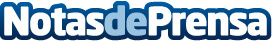 Plexus incorpora la compañía Nomasystems con más de 180 profesionales hiperespecializados en movilidadLa tecnológica Plexus Tech empieza el segundo trimestre del año con su entrada mayoritaria en la compañía Nomasystems, especializada en el entorno de movilidad. Con más de 180 profesionales con una alta cualificación, cuenta con 20 años de experiencia y prevén un crecimiento natural de más de 400 perfiles en 2 años

Datos de contacto:María LouroPlexus Tech686594978Nota de prensa publicada en: https://www.notasdeprensa.es/plexus-incorpora-la-compania-nomasystems-con Categorias: Nacional Telecomunicaciones Madrid Cataluña Galicia Baleares Software Recursos humanos Movilidad y Transporte Innovación Tecnológica http://www.notasdeprensa.es